附件2考场分布图考点名称：肇庆市工业贸易学校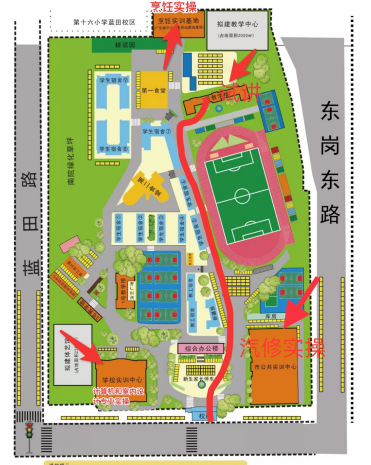 考生报到处：2号教学楼试讲考点地址：2号教学楼2、3楼烹饪实操考点地址：烹饪实训基地计算机和室内设计专业实操考点地址：学校实训中心汽修实操考点地址：市公共实训中心温馨提示：请考生尽早安排行程，避免因迟到而造成遗憾。